ПРЕДИСЛОВИЕМеждународный союз электросвязи (МСЭ) является специализированным учреждением Организации Объединенных Наций в области электросвязи. Сектор стандартизации электросвязи МСЭ (МСЭ-Т) – постоянный орган МСЭ. МСЭ-Т отвечает за исследование технических, эксплуатационных и тарифных вопросов и за выпуск Рекомендаций по ним с целью стандартизации электросвязи на всемирной основе.Всемирная ассамблея по стандартизации электросвязи (ВАСЭ), которая проводится каждые четыре года, определяет темы для изучения Исследовательскими комиссиями МСЭ-Т, которые, в свою очередь, разрабатывают Рекомендации по этим темам.  ITU  2013Все права сохранены. Ни одна из частей данной публикации не может быть воспроизведена с помощью каких бы то ни было средств без предварительного письменного разрешения МСЭ.Резолюция 47 (Пересм. Дубай, 2012 г.)Наименования доменов верхнего уровня, имеющих код страны(Флорианополис, 2004 г.; Йоханнесбург, 2008 г.; Дубай, 2012 г.)Всемирная ассамблея по стандартизации электросвязи (Дубай, 2012 г.),признаваяa)	соответствующие части Резолюции 102 (Пересм. Гвадалахара, 2010 г.) Полномочной конференции;b)	Резолюцию 133 (Пересм. Гвадалахара, 2010 г.) Полномочной конференции;c)	соответствующие результаты двух этапов Всемирной встречи на высшем уровне по вопросам информационного общества;d)	возрастающую роль Всемирной ассамблеи по стандартизации электросвязи в соответствии с Резолюцией 122 (Пересм. Гвадалахара, 2010 г.) Полномочной конференции,учитывая,a)	что в некоторых случаях остаются вопросы, касающиеся делегирования наименований доменов верхнего уровня, имеющих код страны (ccTLD), объединениям, назначенным национальными органами власти;b)	что Государства-Члены представляют интересы населения страны или территории, которой был делегирован ccTLD, как отмечалось в пункте g) раздела признавая Резолюции 102 (Пересм. Гвадалахара, 2010 г.);с)	что страны не должны участвовать в принятии решений, касающихся ccTLD другой страны, как отмечалось в пункте i) раздела признавая Резолюции 102 (Пересм. Гвадалахара, 2010 г.);d)	что межправительственные организации играли и должны продолжать играть содействующую роль в координации вопросов государственной политики, связанных с интернетом;e)	что международные организации также играли и должны продолжать играть важную роль в разработке связанных с интернетом технических стандартов и соответствующих вопросов политики;f)	что МСЭ имеет опыт успешного рассмотрения подобных вопросов,поручает 2-й Исследовательской комиссии МСЭ-Тпродолжить исследования и совместную работу с Государствами-Членами и Членами Сектора при выполнении возложенных на них обязательств, признавая деятельность других соответствующих объединений, анализировать опыт Государств-Членов в отношении ccTLD,поручает Директору Бюро стандартизации электросвязипринимать соответствующие меры с целью содействия вышеупомянутой деятельности и ежегодно представлять Совету МСЭ отчет о ходе работы в этой области,предлагает Государствам-Членамвносить вклад в эту деятельность,далее предлагает Государствам-Членампринимать надлежащие меры в рамках своей национальной нормативно-правовой базы для обеспечения разрешения вопросов, связанных с делегированием доменов верхнего уровня, имеющих код страны.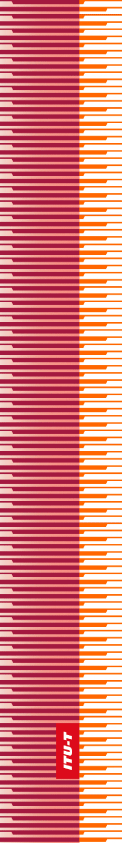 Международный союз электросвязиМеждународный союз электросвязиМеждународный союз электросвязиМСЭ-ТСЕКТОР СТАНДАРТИЗАЦИИ
ЭЛЕКТРОСВЯЗИ МСЭСЕКТОР СТАНДАРТИЗАЦИИ
ЭЛЕКТРОСВЯЗИ МСЭВСЕМИРНАЯ АССАМБЛЕЯ ПО СТАНДАРТИЗАЦИИ ЭЛЕКТРОСВЯЗИ 
Дубай, 20–29 ноября 2012 годаВСЕМИРНАЯ АССАМБЛЕЯ ПО СТАНДАРТИЗАЦИИ ЭЛЕКТРОСВЯЗИ 
Дубай, 20–29 ноября 2012 годаВСЕМИРНАЯ АССАМБЛЕЯ ПО СТАНДАРТИЗАЦИИ ЭЛЕКТРОСВЯЗИ 
Дубай, 20–29 ноября 2012 годаВСЕМИРНАЯ АССАМБЛЕЯ ПО СТАНДАРТИЗАЦИИ ЭЛЕКТРОСВЯЗИ 
Дубай, 20–29 ноября 2012 годаРезолюция 47 – Наименования доменов верхнего уровня, имеющих код страныРезолюция 47 – Наименования доменов верхнего уровня, имеющих код страныРезолюция 47 – Наименования доменов верхнего уровня, имеющих код страныРезолюция 47 – Наименования доменов верхнего уровня, имеющих код страны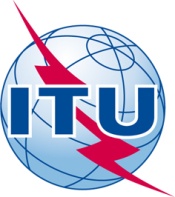 